Сысова Л.Н., воспитательГБДОУ детский сад № 35 Колпинского района Санкт-ПетербургаУчебно-методическое игровое пособие «Разрезные картинки»Цель: сформировать у детей интерес к различным представителям животного мира, желание узнать больше о их жизни и повадках, подвести к пониманию о необходимости охранять природу и заботиться о ней.Задачи:Развивать умение классифицировать животных, используя метод моделирования.Расширять знания детей о среде обитания, внешнем виде, особенностях питания, приносимой пользе животных.Формировать у детей чувство самосохранения.Развивать абстрактное и логическое мышление, зрительную память.Расширять словарный запас.Приоритетная область: «Познавательное развитие».Интеграция образовательных областей: «Развитие речи», «Социально-коммуникативное развитие», «Художественно-эстетическое развитие».Оборудование к игре: картинки с изображениями животных; набор разрезных картинок с этими же изображениями, на обратной стороне которых находятся геометрические фигуры и буквы; карточки с геометрическими фигурами и буквами.Описание игры: В игре участвуют от пяти до десяти человек.Карточки с животными перевёрнуты лицевой стороной к столу. Участник игры берёт любую карточку, называет изображённое на ней животное и класс, к которому оно относится. Затем на карточку со значками-символами выкладывает соответствующие им разрезные части этой картинки.Когда получается целая картинки, ребёнок рассказывает о животном всё, что он знает. Другие участники игры могут дополнять ответы. За каждый правильный ответ выдаётся жетон. Победителем игры объявляется тот, кто собрал больше жетонов.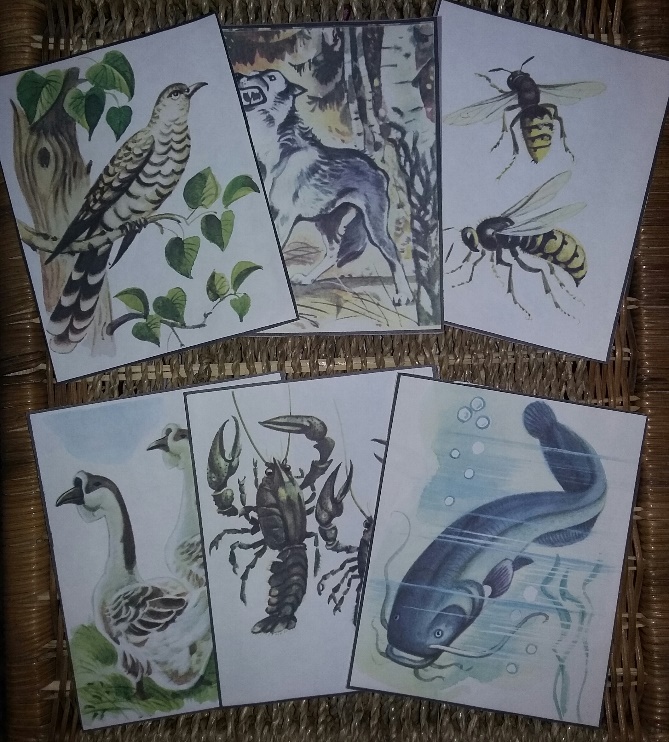 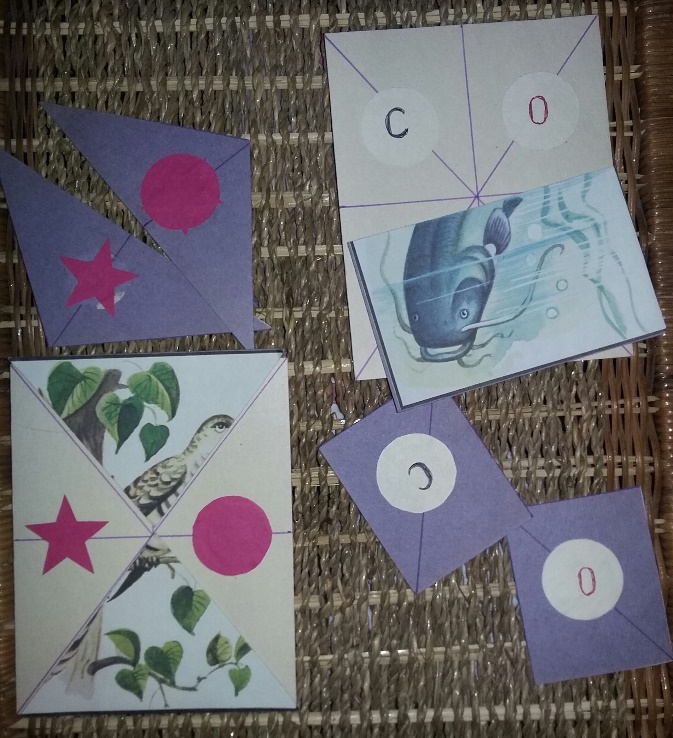 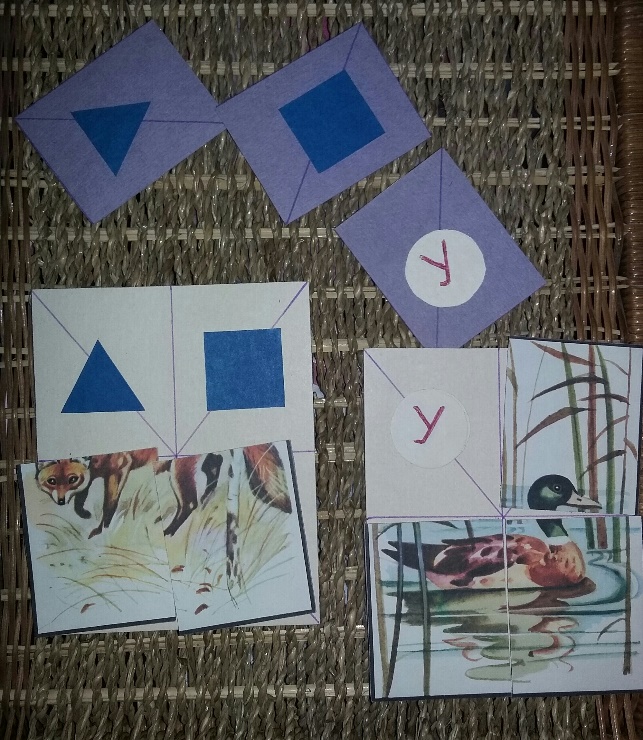 